日期課程/活動/講座/會議名稱108年7月28日觀音區108年度各里績優及資深鄰長表揚暨市政法令宣導活動課程/活動/講座/會議簡介：為強化基層組織功能，鼓勵里鄰長積極為民服務及表揚其工作績效，提高服務熱忱，特於向陽農場餐廳辦理此活動，並於活動結合「性平撲克牌遊戲、有獎徵答及性平海報」推動性平業務，期里鄰長將性平種子協助散播於鄰里。課程/活動/講座/會議簡介：為強化基層組織功能，鼓勵里鄰長積極為民服務及表揚其工作績效，提高服務熱忱，特於向陽農場餐廳辦理此活動，並於活動結合「性平撲克牌遊戲、有獎徵答及性平海報」推動性平業務，期里鄰長將性平種子協助散播於鄰里。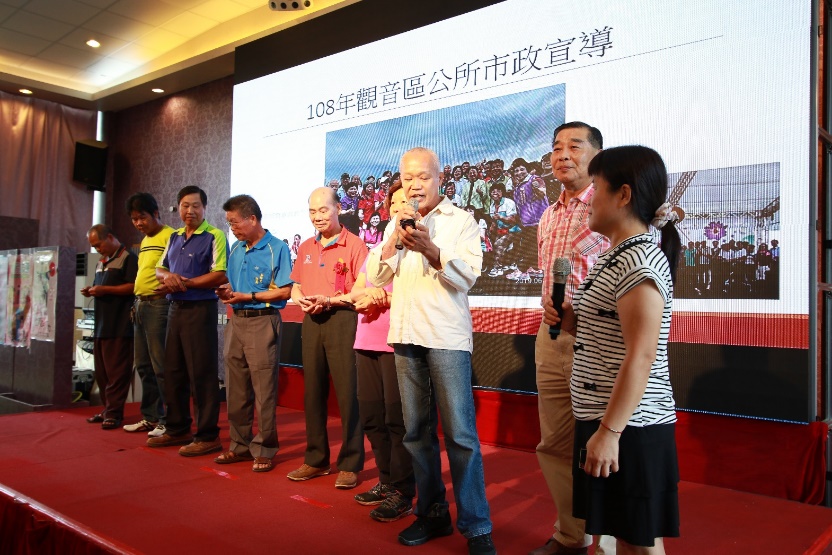 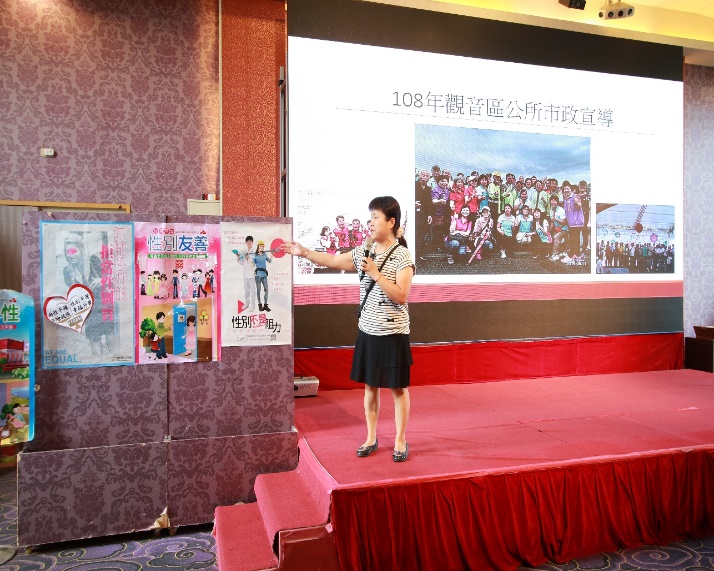 與里鄰長進行性平撲克牌互動遊戲宣導性別不是阻力、性別友善及CEDAW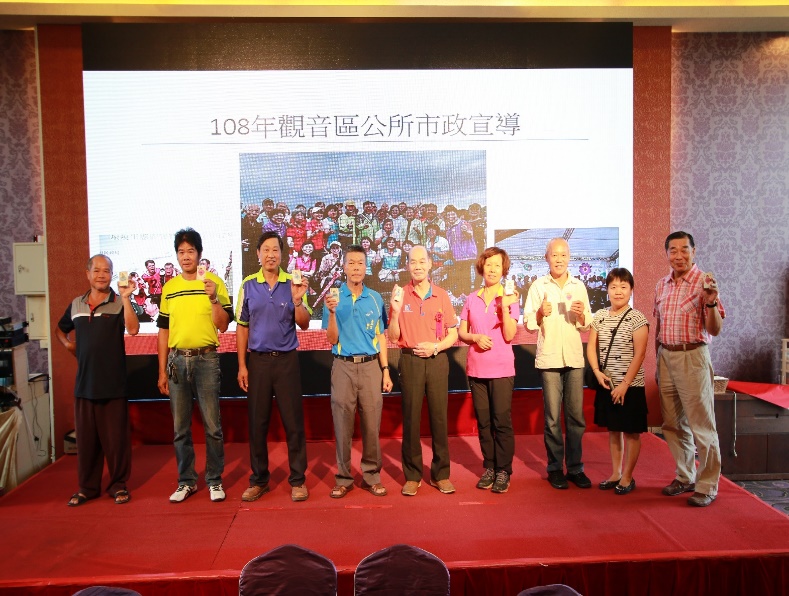 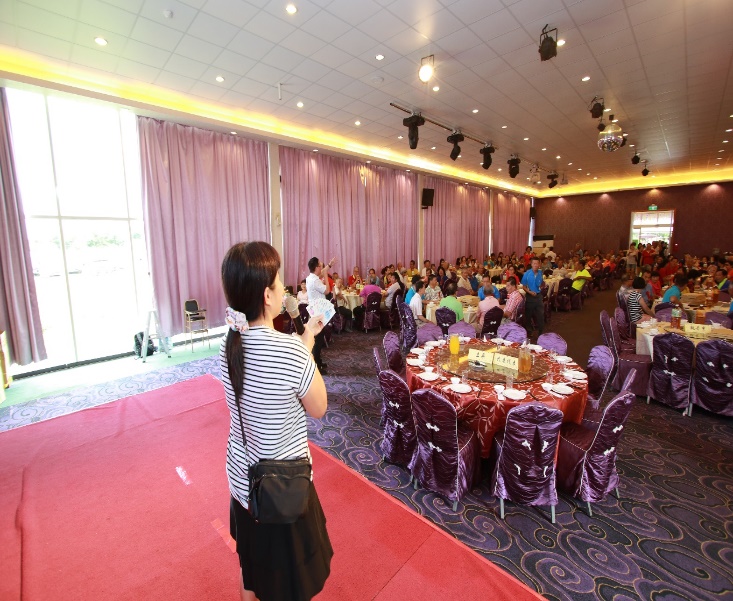 里鄰長寓教於樂性平撲克牌互動遊戲合影專人導引說明性別平等及有獎徵答